PLEASE FILL IN WITH CAPITAL LETTERSCourt AdministrationPils laukums 4, Riga, LV-1050, LatviaE-mail: pasts@ta.gov.lv
Free of charge informative phone line 80001801 APPLICATION FOR STATE COMPENSATIONI certify that:The given information is true and complete.I undertake to notify the Court Administration on the next working day after I have learned of the changes in the information referred to in the State compensation request, until the payment of the State compensation.  I am informed that the Court Administration will, in the cases and in accordance with the procedures specified in the Law on State compensation for victims, recover the State compensation paid, if false information is provided in order to receive the State compensation, or have not been notified of any changes in the information referred to in the State compensation request.I am informed that the Court Administration will, in the cases and in accordance with the procedures specified in the Law on State compensation for victims, recover the State compensation paid from the perpetrator of the criminal offence.I agree that Court Administration shall process personal data in compliance with the requirements of the regulatory enactments governing the protection of personal data.10. I would like to receive the decision and any other information in writing from the Court Administration (Mark one of the followong options with X):via e-mail address, provided by the victimvia e-mail address, provided by the representative of victimvia post to the address of victim indicated in the applicationvia post to the address of the representative of victim indicated in the applicationDate*____._____.______.                                              Signature*_________________                                  dd         mm           yyyy* Note.“Date” and “Signature” shall not be filled in if the electronic document has been prepared in accordance with the regulatory enactments regarding the drawing up of electronic documents.1. PERSON RECOGNISED AS A VICTIM IN CRIMINAL PROCEEDINGS1.Name, Surname:1.2.Personal identity number: * If the person has no personal identity number, indicate the date of birth:______._______.________     dd             mm                yyyy1.3. Residential address: ________________________________________________________________1.4. Contact information:Phone number: __________________________________E-mail address: ______________________________________________________________________2.REPRESENTATIVE OF VICTIM* (Note. This paragraph is filled if victim’s rights to receive state compensation are implemented by a representative)2.1. Name, Surname:2.2. Personal identity number: If the person has no personal identity number, indicate the date of birth:______._______.________    dd                mm             yyyy2.3. Mark with X that you are:  legal representative (custodian/ guardian)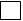  authorized person (add authorization)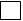  other _____________________________________________________                       * Justification of representation2.3. Residential address: _____________________________________________________________2.4. Contact information:Phone number: __________________________________E-mail address: ____________________________________________________________________3. INFORMATION ON PERSON DECEASED AS A RESULT OF CRIME(Note. This paragraph is filled if one or more persons have deceased as a result of crime)3.1. Name, Surname: ____________________________Personal identity number: If the person has no personal identity number, indicate the date of birth:______._______.________    dd               mm              yyyy3.2. Note. Fill if several persons have deceased as a result of the crime (information indicated in article 3.1).       ____________________________________________________________________________________________________________________________________________________________________________4. INFORMATION ON CRIMINAL PROCEEDINGS DEFINING THE PERSON AS VICTIM 4.1. No. of criminal proceedings: 4.2. Institution directing the criminal proceedings (mark with X):        Court__________________________________________________________________________                                                                                                            Name of the institution        Public prosecutor's office________________________________________________________________________                                                                                                            Name of the institution        Police __________________________________________________________________________                                                                                                            Name of the institution4.3. Date when the person was acknowledged as a victim in criminal proceedings:______._______.________     dd                 mm              yyyyNote. Request for State compensation shall be submitted within three years after the day when the person was acknowledged as a victim or finds out the facts giving rights to this person to do so.5. JUSTIFICATION IF THE DEADLINE FOR STATE COMPENSATION REQUEST HAS BEEN MISSED.(Note. This paragraph is filled if the person has missed the deadline for submission of state compensation request.)______________________________________________________________________________________6. PREVIOUSLY RECEIVED INDEMNITY FOR INJURIES CAUSED BY CRIMINAL OFFENCE(Mark the relevant with X. This paragraph is to be filled also in case of repeated request for State compensation.)6. PREVIOUSLY RECEIVED INDEMNITY FOR INJURIES CAUSED BY CRIMINAL OFFENCE(Mark the relevant with X. This paragraph is to be filled also in case of repeated request for State compensation.)6. PREVIOUSLY RECEIVED INDEMNITY FOR INJURIES CAUSED BY CRIMINAL OFFENCE(Mark the relevant with X. This paragraph is to be filled also in case of repeated request for State compensation.)       Received no compensation            Compensation receivedDocument certifying payment, to be added to the AnnexTotal amount of damages compensatedEURName and Surname of the person who has paid the indemnity7. ACCOUNT INDICATED BY THE VICTIM WHERE STATE COMPENSATION IS TO BE TRANSFERRED7. ACCOUNT INDICATED BY THE VICTIM WHERE STATE COMPENSATION IS TO BE TRANSFERRED7. ACCOUNT INDICATED BY THE VICTIM WHERE STATE COMPENSATION IS TO BE TRANSFERRED 7.1. Account number 7.2. Name of settlement organization ________________________________________________  (Mark the relevant with  X): 7.3.        Account belongs to victim 7.4.        Account belongs to another person _______________________________________________________________________________                                                          Name, Surname and personal identity number of the person whose account it is. 7.1. Account number 7.2. Name of settlement organization ________________________________________________  (Mark the relevant with  X): 7.3.        Account belongs to victim 7.4.        Account belongs to another person _______________________________________________________________________________                                                          Name, Surname and personal identity number of the person whose account it is. 7.1. Account number 7.2. Name of settlement organization ________________________________________________  (Mark the relevant with  X): 7.3.        Account belongs to victim 7.4.        Account belongs to another person _______________________________________________________________________________                                                          Name, Surname and personal identity number of the person whose account it is.8. INFORMATION ON CHANGES IN INITIAL REQUEST FOR STATE COMPENSATION(Note. Fill this paragraph if this is a repeated request for State compensation. Indicate changes ininitial request for State compensation).__________________________________________________________________________________________________________________________________________________________________________9. THE FOLLOWING DOCUMENTS ARE ANNEXED TO THE REQUEST FOR STATE COMPENSATIONNote. Indicate the annexed documents (e.g. the statement of person directing the proceedings, final decision of person directing the proceedings entered into force, authorization etc.)_______________________________________________________________________________________________________________________________________________________________________________________________________________________________________________________________